Publicado en Sevilla el 24/10/2019 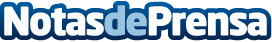 DosPZ recibe un reconocimiento por parte del CEEI de Guadalajara, en "La Noche del Emprendimiento"El Centro Europeo de Empresas e Innovación de Guadalajara (CEEI Guadalajara) otorga un reconocimiento a DosPZ, empresa de Marketing Digital, por su colaboración y trabajo conjunto durante todos estos añosDatos de contacto:Sarai Carranza620058013Nota de prensa publicada en: https://www.notasdeprensa.es/dospz-recibe-un-reconocimiento-por-parte-del Categorias: Marketing Castilla La Mancha Emprendedores E-Commerce http://www.notasdeprensa.es